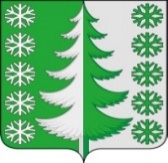 Ханты-Мансийский автономный округ - ЮграХанты-Мансийский муниципальный районмуниципальное образованиесельское поселение ВыкатнойАДМИНИСТРАЦИЯ СЕЛЬСКОГО ПОСЕЛЕНИЯПОСТАНОВЛЕНИЕот 22.11.2021                                                                                                      № 84 п. ВыкатнойО модельной муниципальной программе сельского поселения Выкатной, порядке принятия решения о разработке муниципальных программ сельского поселения Выкатной, их формирования, утверждения и реализации	В соответствии со статьей 179 Бюджетного кодекса Российской Федерации, Федеральным законом от 6 октября 2003 № 131-ФЗ «Об общих принципах организации местного самоуправления в Российской Федерации», Указом Президента Российской Федерации от 7 мая 2018 года № 204 «О национальных целях и стратегических задачах развития Российской Федерации на период до 2024 года», Уставом сельского поселения Выкатной, в целях совершенствования структуры муниципальных программ сельского поселения Выкатной:1. Утвердить:1.1. Модельную муниципальную программу сельского поселения Выкатной (приложение 1).1.2. Порядок принятия решения о разработке муниципальных программ сельского поселения Выкатной, их формирования, утверждения и реализации (приложение 2).1.3. Форму публичной декларации о реализации мероприятий муниципальной программы сельского поселения Выкатной (приложение 3).2. Признать утратившим силу постановление администрации сельского поселения Выкатной от 09.12.2015 № 26 «О муниципальных и ведомственных программах сельского поселения Выкатной».3. Настоящее постановление вступает в силу после его официального опубликования (обнародования), но не ранее 1 января 2022 года и распространяет свое действие на правоотношения, связанные с формированием бюджета сельского поселения Выкатной на 2022 год и на плановый период 2023 и 2024 годов.Глава сельскогопоселения Выкатной                                                                        Н.Г. ЩепёткинПриложение 1к постановлению администрациисельского поселения Выкатнойот 22.11.2021 № 84Модельная муниципальная программасельского поселения Выкатной 
Раздел I. Общие положения 1. Модельная муниципальная программа сельского поселения Выкатной и (далее-Модельная муниципальная программа) разработана в целях реализации основных положений Указа Президента Российской Федерации от 7 мая 2018 года № 204 «О национальных целях и стратегических задачах развития Российской Федерации на период до 2024 года» (далее - Указ Президента Российской Федерации), в соответствии с приоритетами стратегического развития в соответствующих сферах деятельности, определенными в посланиях Президента Российской Федерации, концепциях, государственных программах Российской Федерации, Стратегии социально-экономического развития Ханты-Мансийского автономного округа-Югры до 2030 года, отраслевых стратегиях и других документах стратегического планирования Российской Федерации, Ханты-Мансийского автономного округа-Югры (далее - автономный округ), Ханты-Мансийского района.2. Модельная муниципальная программа представляет собой совокупность обязательных требований к структуре муниципальных программ сельского поселения Выкатной, их содержанию, механизмам реализации мероприятий муниципальных программ сельского поселения Выкатной.3. При разработке муниципальных программ в различных сферах социально-экономического развития допускается вариативность используемых в Модельной муниципальной программе механизмов достижения национальных целей и стратегических задач Российской Федерации, содержащихся в правовых актах, указанных в пункте 1 Модельной муниципальной программы.4. При формировании муниципальных программ в приоритетном порядке предусматриваются бюджетные ассигнования на достижение национальных целей, определенных Указом Президента Российской Федерации.5. Применение Модельной муниципальной программы осуществляется исходя из принципов:приоритетности целей социально-экономического развития и определения измеримых результатов реализации мероприятий муниципальных программ сельского поселения Выкатной;единообразия структуры муниципальных программ сельского поселения Выкатной;открытости деятельности ответственных исполнителей муниципальных программ сельского поселения Выкатной.Раздел II. Структура муниципальной программы сельского поселения Выкатной
Паспорт муниципальной программы сельского поселения Выкатной(далее – муниципальная программа)Раздел III «Механизм реализации муниципальной программы»Отражается информация об использовании следующих методов управления муниципальной программой:2.1. Взаимодействие ответственного исполнителя и соисполнителей.2.2. Порядки реализации мероприятий муниципальной программы, оформленные в виде приложения к нормативному правовому акту об утверждении муниципальной программы, или отдельного нормативно правового акта.2.3. Внедрение и применение технологий бережливого производства (далее - ЛИН-технологий), направленных как на совершенствование системы муниципального управления, так и на стимулирование применения ЛИН-технологий при оказании муниципальной поддержки.2.4. Принципы проектного управления.2.5. Инициативное бюджетирование.
Таблица 1 «Целевые показатели муниципальной программы» Содержит показатели, значения которых определяются на основе данных статистического наблюдения (в муниципальной программе могут предусматриваться иные показатели, характеризующие эффективность реализации ее мероприятий, которые отражаются в приложении к муниципальной программе).Целевые показатели муниципальной программы должны количественно характеризовать результат ее реализации, решение основных задач и достижение целей, а также:отражать прогнозные показатели социально-экономического развития сельского поселения Выкатной;отражать специфику развития соответствующей сферы, проблем и основных задач, на решение которых направлена ее реализация;иметь количественное значение;определяться на основе данных статистического наблюдения;непосредственно зависеть от решения ее основных задач и реализации в целом;должны быть направлены на достижение целей, целевых показателей, задач, установленных указами Президента Российской Федерации.Таблица 2 «Распределение финансовых ресурсов муниципальной программы» Содержит основные мероприятия муниципальной программы с указанием объемов их финансирования в разрезе по годам и с распределением по источникам финансирования.Таблица 3 «Перечень возможных рисков при реализации муниципальной программыи мер по их преодолению»Приводятся риски (негативные факторы), которые могут оказать влияние на результативность планируемых мероприятий муниципальной программы.Предусматриваются меры, которые могут быть направлены на предотвращение и (или) уменьшение вероятности появления и воздействия рисков.Таблица 4 «Мероприятия, реализуемые на принципах проектного управления, направленные в том числе на исполнение национальных, федеральных (программ) Российской Федерации, региональных проектов Ханты-Мансийского автономного округа-Югры» (заполняется в случае наличия портфелей проектов и проектов)Содержит информацию о портфелях проектов и проектах, направленных в том числе на реализацию национальных, федеральных проектов (программ) Российской Федерации, региональных проектов Ханты-Мансийского автономного округа-Югры, реализуемых на принципах проектного управления.Таблица 1 
Целевые показатели муниципальной программы
Таблица 2 Распределение финансовых ресурсов муниципальной программы * указывается в случае наличия подпрограммТаблица 3 
Перечень возможных рисков при реализациимуниципальной программы и мер по их преодолению Таблица 4
Мероприятия, реализуемые на принципах проектного управления направленные, в том числе на исполнение национальных, федеральных (программ) Российской Федерации, региональных проектов Ханты-Мансийского автономного округа-ЮгрыПриложение 2
к постановлению администрации
сельского поселения Выкатной
от 22.11.2021 № 84 
Порядок разработки, утверждения и реализации муниципальных программв сельском поселении Выкатной (далее – Порядок)Раздел I.  Общие положения1.1. Порядок разработан в соответствии со статьей 179 Бюджетного кодекса Российской Федерации, Федеральным законом от 28.06.2014 № 172-ФЗ «О стратегическом планировании в Российской Федерации» и определяет общие положения, принципы формирования муниципальной программы сельского поселения Выкатной (далее – муниципальная программа), при формировании и реализации муниципальных программ, управлении и контроле реализации муниципальных программ.1.2. Порядок включает следующие основные понятия:муниципальная программа – документ стратегического планирования, содержащий комплекс мероприятий, взаимоувязанных по задачам, срокам осуществления, исполнителям и ресурсам, обеспечивающих достижение целей и решение задач социально-экономического развития сельского поселения Выкатной;цель муниципальной программы – состояние экономики, социальной сферы сельского поселения Выкатной, которое определяют участники стратегического планирования в качестве ориентира своей деятельности, характеризуется количественными и (или) качественными показателями посредством реализации муниципальной программы;подпрограмма муниципальной программы – комплекс взаимоувязанных мероприятий, которые должны быть проведены в определенный период времени и реализация которых обеспечивает решение задач и достижение целей социально-экономического развития сельского поселения Выкатной;задачи муниципальной программы – совокупность мероприятий, которые должны быть проведены в определенный период времени и реализация которых обеспечивает достижение целей социально-экономического развития сельского поселения Выкатной;целевой показатель муниципальной программы – количественно выраженная характеристика состояния (изменение состояния) социально-экономического развития сельского поселения Выкатной, которое отражает результаты реализации программы (достижения цели или решения задачи);ожидаемый результат муниципальной программы – количественно выраженная характеристика состояния (изменение состояния) социально-экономического развития сельского поселения Выкатной, которое отражает реализацию мероприятий программы (достижения цели или решения задачи);принципы реализации муниципальной программы – система инструментов и методов, с помощью которых выполняются планируемые мероприятия для достижения поставленных целей социально-экономического развития сельского поселения Выкатной;участники муниципальной программы – ответственные исполнители, соисполнители муниципальной программы;ответственный исполнитель муниципальной программы – администрация сельского поселения Выкатной, являющееся получателем бюджетных средств, обладающая полномочиями, установленными Порядком;соисполнитель муниципальной программы – структурное подразделение администрации сельского поселения Выкатной, участвующее в разработке муниципальной программы (подпрограммы), выполняющее и (или) обеспечивающее выполнение основных мероприятий.Иные понятия, используемые в Порядке, применяются в значениях, определенных нормативными правовыми актами Российской Федерации, Ханты-Мансийского автономного округа-Югры, Ханты-Мансийского района и сельского поселения Выкатной.1.3. Формирование муниципальных программ осуществляется исходя из следующих принципов:- принципы реализации муниципальной программы – система инструментов и методов, с помощью которых выполняются планируемые мероприятия для достижения поставленных целей социально-экономического развития сельского поселения Выкатной;- принцип преемственности и непрерывности означает, что разработку и реализацию муниципальных программ осуществляют участники муниципальных программ последовательно с учетом результатов реализации ранее принятых муниципальных программ и этапов их реализации;- принцип сбалансированности означает согласованность и сбалансированность муниципальных программ по приоритетам, целям, задачам, мероприятиям, показателям, финансовым и иным ресурсам и срокам реализации;- принцип результативности и эффективности означает, что выбор способов и методов достижения целей социально-экономического развития сельского поселения Выкатной должен основываться на необходимости достижения заданных результатов с наименьшими затратами ресурсов в соответствии с муниципальными программами;- принцип ответственности участников муниципальных программ означает, что они несут ответственность за своевременность и качество разработки и внесения изменений в муниципальные программы, осуществления мероприятий по достижению целей и за результативность и эффективность решения задач социально-экономического развития в пределах своей компетенции в соответствии с законодательством Российской Федерации, Ханты-Мансийского автономного округа – Югра, Ханты-Мансийского района;- принцип прозрачности (открытости) означает, что муниципальные программы подлежат официальному опубликованию и общественному обсуждению;- принцип реалистичности означает, что при определении целей и задач социально-экономического развития сельского поселения Выкатной участники муниципальных программ должны исходить из возможности их достижения в установленные сроки с учетом ресурсных ограничений и рисков;- принцип ресурсной обеспеченности означает, что при формировании проектов муниципальных программ должны быть определены источники ресурсного обеспечения их мероприятий;- принцип измеримости целей означает, что должна быть обеспечена возможность оценки достижения целей социально-экономического развития сельского поселения Выкатной с использованием количественных и (или) качественных целевых показателей, критериев и методов их оценки;- принцип соответствия показателей целям означает, что показатели, содержащиеся в муниципальных программах и дополнительно вводимые при их корректировке, должны соответствовать достижению целей муниципальных программ;- программно-целевой принцип означает определение приоритетов и целей социально-экономического развития сельского поселения Выкатной, разработку взаимоувязанных по целям, срокам реализации муниципальных программ и определение объемов и источников их финансирования.Раздел II. Полномочия структурных подразделений администрациисельского поселения Выкатной при формированиии реализации муниципальных программ2.1. Администрация сельского поселения Выкатной:Принимает решение о разработке муниципальной программы, определяет ее ответственного исполнителя и соисполнителей, утверждает перечень муниципальных программ сельского поселения Выкатной.Принимает решение об утверждении муниципальной программы.2.2. Ответственный исполнитель:обеспечивает разработку муниципальной программы и внесение в нее изменений, их согласование и направление в установленном порядке главе сельского поселения Выкатной;согласовывает проект муниципальной программы и изменений в нее с соисполнителями муниципальной программы по мероприятиям, в отношении которых вносятся изменения;вносит изменения в утвержденную муниципальную программу:по результатам ежегодной оценки эффективности ее реализации;иные изменения;направляет проект муниципальной программы в Прокуратуру Ханты-Мансийского района;организует реализацию муниципальной программы, формирует предложения о внесении в нее изменений в соответствии с установленными Порядком требованиями;обеспечивает принятие правовых актов, соглашений, договоров, протоколов о намерениях и иных документов, предусматривающих привлечение средств на финансирование программных мероприятий из иных источников;разрабатывает в пределах полномочий проекты правовых актов, необходимых для реализации муниципальной программы, и вносит их на рассмотрение главе сельского поселения Выкатной;координирует деятельность соисполнителей по реализации программных мероприятий;формирует сводный перечень предложений по внесению изменений в муниципальные программы, включает новые программные мероприятия с обоснованием необходимости их реализации, указанием предлагаемых направлений, объемов и источников финансирования муниципальной программы;размещает проект муниципальной программы и изменений в нее на официальном веб-сайте Ханты-Мансийского района www.hmrn.ru в разделе для сельских поселений подразделе Выкатной «Проекты МПА» (далее – официальный сайт);размещает муниципальную программу в последней редакции веб-сайте Ханты-Мансийского района www.hmrn.ru в разделе для сельских поселений подразделе Выкатной «Нормативно-правовые акты».2.3. Соисполнители:формируют предложения в проект муниципальной программы, соисполнителями которой он является;согласовывают проект муниципальной программы и изменений в нее по мероприятиям, в отношении которых вносятся изменения;представляют ответственному исполнителю информацию о ходе реализации и эффективности мероприятий муниципальной программы в отношении, реализуемых соисполнителями муниципальной программы мероприятий;представляют ответственному исполнителю информацию для подготовки годового отчета о ходе реализации и эффективности мероприятий муниципальной программы.Раздел III. Принятие решения о разработке муниципальной программы3.1. Инициатором подготовки предложения о разработке муниципальной программы могут быть глава сельского поселения Выкатной, представительный орган муниципального образования, структурные подразделения администрации поселения (далее - инициатор).3.2. Подготовка предложения о разработке муниципальной программы осуществляется в соответствии с посланиями Президента Российской Федерации, концепциями, стратегией социально-экономического развития Ханты-Мансийского автономного округа-Югры до 2020 года и на период до 2030 года, и другими документами стратегического планирования Российской Федерации, Ханты-Мансийского автономного округа, муниципального образования, определяющими приоритетные направления развития.3.3. Инициатор направляет предложение о разработке муниципальной программы заместителю главы сельского поселения Выкатной.3.4. Заместитель главы сельского поселения Выкатной вносит на рассмотрение главы сельского поселения Выкатной предложение о разработке муниципальной программы.3.5. Решение о разработке муниципальной программы принимается постановлением администрации сельского поселения Выкатной в форме перечня муниципальных программ муниципального образования.Раздел IV. Экспертиза проекта муниципальной программы4.1. Проект программы подлежит обязательной экспертизе в уполномоченных органах администрации сельского поселения Выкатной (далее - Уполномоченный орган) в следующей последовательности:финансово-экономический сектор - финансовая и экономическая экспертиза;специалист, в должностные обязанности которого входит правовая работа отдела или администрации сельского поселения Выкатной, - правовая экспертиза.Уполномоченный орган в срок, не превышающий 10 рабочих дней, готовит заключение по проекту программы, содержащее оценку:соответствия проблемы (задачи) программы нормативным правовым актам;соответствия программы настоящему Порядку;соответствия программных мероприятий поставленным целям;соответствия сроков реализации программы задачам программы;эффективности механизма реализации, управления программой и контроля за ее исполнением;целевых показателей, характеризующих результаты реализации программы, показателей экономической, бюджетной и социальной эффективности;соответствия проекта программы бюджетному законодательству и возможности выделения средств из бюджета сельского поселения Выкатной на реализацию программы.4.2. Проект программы, получивший необходимые согласования от Уполномоченного органа, направляется ответственным исполнителем для рассмотрения в органы прокуратуры.После рассмотрения в органах прокуратуры разработчик направляет проект программы на рассмотрение, утверждение и принятие главе сельского поселения Выкатной.Раздел V. Утверждение муниципальной программы и внесение в нее изменений5.1. Программа утверждается постановлением администрации сельского поселения Выкатной.5.2. Экспертиза проекта о внесении изменений в муниципальную программу осуществляется ответственным исполнителем в соответствии с разделом IV Порядка в случаях:уточнения объемов бюджетных ассигнований на реализацию муниципальной программы за счет средств бюджета сельского поселения Выкатной и объемов финансирования муниципальной программы за счет средств бюджета Российской Федерации, бюджета Ханты-Мансийского автономного округа-Югры, бюджета Ханты-Мансийского района;изменения состава и (или) наименования соисполнителей, подпрограмм, основных мероприятий, мероприятий, целевых показателей муниципальной программы.5.3. Муниципальная программа подлежит приведению в соответствие с решением о бюджете сельского поселения Выкатной не позднее трех месяцев со дня вступления его в силу.Раздел VI. Финансовое обеспечение муниципальной программы6.1. Финансирование муниципальных программ осуществляется в соответствии с решением Совета депутатов сельского поселения Выкатной о бюджете сельского поселения Выкатной на соответствующий финансовый год и плановый период.Раздел VII. Контроль за реализацией муниципальной программы7.1. Ответственный исполнитель муниципальной программы направляет в финансово-экономический сектор администрации сельского поселения Выкатной:ежеквартальный отчет о ходе исполнения муниципальной программы (далее-ежеквартальный отчет) по форме согласно приложению 1 к настоящему Порядку ежеквартально в срок до 20-го числа месяца, следующего за отчетным кварталом в электронном виде и на бумажном носителе за подписью руководителя структурного подразделения (за I квартал, II квартал, III квартал (с нарастающим итогом);годовой отчет о ходе реализации мероприятий муниципальной программы (далее-годовой отчет) по форме согласно приложению 2 к настоящему Порядку, в срок до 20 февраля года следующего за отчетным, в электронном виде и на бумажном носителе за подписью руководителя структурного подразделения.Руководитель структурного подразделения несет ответственность за качество предоставленной информации и соблюдение сроков предоставления.7.2. При окончании основного периода реализации муниципальной программы или в случае прекращения реализации муниципальной программы ответственный исполнитель программы готовит отчет по реализации муниципальной программы и эффективности мероприятий за основной период реализации (далее-Отчет о закрытии программы).7.3. Отчет о закрытии программы направляется в финансово-экономический отдел администрации сельского поселения Выкатной до 20 февраля года, следующего за отчетным, со дня закрытия муниципальной программы, на бумажном и электронном носителях, за подписью руководителя структурного подразделения.Раздел VIII. Заключительные положенияТребования Порядка не распространяются на правоотношения, связанные с разработкой, формированием, утверждением и реализацией программ, разрабатываемых в соответствии с требованиями федерального законодательства.Приложение 1
к Порядку 
Отчет о финансировании программных мероприятий в разрезе источников финансированияПриложение 2
к Порядку 
Отчет о ходе реализации муниципальной программы и использования финансовых средствза _______________________ 20___ г. (отчетный период)Наименование программы ________________________________________________Приложение 3
к постановлению администрации
сельского поселения Выкатной
от 22.11.2021 № 84 Форма публичной декларации о результатах реализации мероприятий муниципальной программы сельского поселения Выкатной (далее - публичная декларация) Публичная декларация, форма которой предусмотрена таблицей 1, разработана в целях:открытости муниципального управления и повышения уровня удовлетворенности населения реализацией мероприятий муниципальных программ сельского поселения Выкатной;расширения возможностей непосредственного участия гражданского общества в процессах разработки и экспертизы решений, принимаемых органами местного самоуправления сельского поселения Выкатной;развития механизмов общественного контроля за деятельностью органов местного самоуправления сельского поселения Выкатной.Таблица 1. Результаты реализации мероприятий муниципальной программыНаименование муниципальной программыДата утверждения муниципальной программы (наименование и номер соответствующего нормативного правового акта)Ответственный исполнитель муниципальной программыСоисполнители муниципальной программыЦели муниципальной программыЗадачи муниципальной программыПодпрограммы или основные мероприятияПортфели проектов, проекты, входящие в состав муниципальной программы, в том числе направленные на реализацию в сельском поселении Выкатной и национальных проектов (программ) Российской ФедерацииЦелевые показатели муниципальной программыСроки реализации муниципальной программы (разрабатывается на срок от трех лет)Параметры финансового обеспечения муниципальной программы№ показателяНаименование целевых показателейБазовый показатель на начало реализацииЗначенияпоказателя по годамЗначенияпоказателя по годамЗначенияпоказателя по годамЦелевое значение показателя на момент окончания реализации муниципальной программы№ показателяНаименование целевых показателейБазовый показатель на начало реализации20_г.20_г.20_г.Целевое значение показателя на момент окончания реализации муниципальной программы1234567Цель муниципальной программыЦель муниципальной программыЦель муниципальной программыЦель муниципальной программыЦель муниципальной программыЦель муниципальной программыЦель муниципальной программы123№Основные мероприятия муниципальной программы (их связь с целевыми показателями муниципальной программы)Ответственный исполнитель / соисполнительИсточники финансированияФинансовые затраты на реализацию, тыс. рублейФинансовые затраты на реализацию, тыс. рублейФинансовые затраты на реализацию, тыс. рублейФинансовые затраты на реализацию, тыс. рублей№Основные мероприятия муниципальной программы (их связь с целевыми показателями муниципальной программы)Ответственный исполнитель / соисполнительИсточники финансированиявсегов том числев том числев том числе№Основные мероприятия муниципальной программы (их связь с целевыми показателями муниципальной программы)Ответственный исполнитель / соисполнительИсточники финансированиявсего20_г.20_г.20_г.12345678Подпрограмма 1*Подпрограмма 1*Подпрограмма 1*Подпрограмма 1*Подпрограмма 1*Подпрограмма 1*Подпрограмма 1*Подпрограмма 1*1.1.Наименование основного мероприятия (номер показателя из таблицы 1)Всего, в том числе:1.1.Наименование основного мероприятия (номер показателя из таблицы 1)федеральный бюджет1.1.Наименование основного мероприятия (номер показателя из таблицы 1)бюджет автономного округа1.1.Наименование основного мероприятия (номер показателя из таблицы 1)бюджет района1.1.Наименование основного мероприятия (номер показателя из таблицы 1)бюджет поселения1.1.Наименование основного мероприятия (номер показателя из таблицы 1)внебюджетные источники1.1.1.Наименование мероприятия (при наличии)Всего, в том числе:1.1.1.Наименование мероприятия (при наличии)федеральный бюджет1.1.1.Наименование мероприятия (при наличии)бюджет автономного округа1.1.1.Наименование мероприятия (при наличии)бюджет района1.1.1.Наименование мероприятия (при наличии)бюджет поселения1.1.1.Наименование мероприятия (при наличии)внебюджетные источники1.n.Наименование основного мероприятия (номер целевого показателя из таблицы 1)Всего, в том числе:1.n.Наименование основного мероприятия (номер целевого показателя из таблицы 1)федеральный бюджет1.n.Наименование основного мероприятия (номер целевого показателя из таблицы 1)бюджет автономного округа1.n.Наименование основного мероприятия (номер целевого показателя из таблицы 1)бюджет района1.n.Наименование основного мероприятия (номер целевого показателя из таблицы 1)бюджет поселения1.n.Наименование основного мероприятия (номер целевого показателя из таблицы 1)внебюджетные источникиИтого по подпрограмме IВсего, в том числе:Итого по подпрограмме Iфедеральный бюджетИтого по подпрограмме Iбюджет автономного округаИтого по подпрограмме Iбюджет районаИтого по подпрограмме Iбюджет поселенияИтого по подпрограмме Iвнебюджетные источникиПодпрограмма 2*Подпрограмма 2*Подпрограмма 2*Подпрограмма 2*Подпрограмма 2*Подпрограмма 2*Подпрограмма 2*Подпрограмма 2*2.1.Наименование основного мероприятия (номер показателя из таблицы 1)Всего, в том числе:2.1.Наименование основного мероприятия (номер показателя из таблицы 1)федеральный бюджет2.1.Наименование основного мероприятия (номер показателя из таблицы 1)бюджет автономного округа2.1.Наименование основного мероприятия (номер показателя из таблицы 1)бюджет района2.1.Наименование основного мероприятия (номер показателя из таблицы 1)бюджет поселения2.1.Наименование основного мероприятия (номер показателя из таблицы 1)внебюджетные источники2.1.1.Наименование мероприятия (при наличии)Всего, в том числе:2.1.1.Наименование мероприятия (при наличии)федеральный бюджет2.1.1.Наименование мероприятия (при наличии)бюджет автономного округа2.1.1.Наименование мероприятия (при наличии)бюджет района2.1.1.Наименование мероприятия (при наличии)бюджет поселения2.1.1.Наименование мероприятия (при наличии)внебюджетные источники1.n.Наименование основного мероприятия (номер целевого показателя из таблицы 1)Всего, в том числе:1.n.Наименование основного мероприятия (номер целевого показателя из таблицы 1)федеральный бюджет1.n.Наименование основного мероприятия (номер целевого показателя из таблицы 1)бюджет автономного округа1.n.Наименование основного мероприятия (номер целевого показателя из таблицы 1)бюджет района1.n.Наименование основного мероприятия (номер целевого показателя из таблицы 1)бюджет поселения1.n.Наименование основного мероприятия (номер целевого показателя из таблицы 1)внебюджетные источникиИтого по подпрограмме 2Всего, в том числе:Итого по подпрограмме 2федеральный бюджетИтого по подпрограмме 2бюджет автономного округаИтого по подпрограмме 2бюджет районаИтого по подпрограмме 2бюджет поселенияИтого по подпрограмме 2внебюджетные источникиВсего по муниципальной программеВсего по муниципальной программеВсего, в том числе:Всего по муниципальной программеВсего по муниципальной программефедеральный бюджетВсего по муниципальной программеВсего по муниципальной программебюджет автономного округаВсего по муниципальной программеВсего по муниципальной программебюджет районаВсего по муниципальной программеВсего по муниципальной программебюджет поселенияВсего по муниципальной программеВсего по муниципальной программевнебюджетные источники№ п/пОписание рискаМеры по преодолению рисков1231.2.3.№ п/пНаименование портфеля проектов, проектаНаименование проекта или мероприятияНомер мероприятияЦелиСрок реализацииИсточники финансированияПараметры финансового обеспечения, тыс. рублейПараметры финансового обеспечения, тыс. рублейПараметры финансового обеспечения, тыс. рублейПараметры финансового обеспечения, тыс. рублей№ п/пНаименование портфеля проектов, проектаНаименование проекта или мероприятияНомер мероприятияЦелиСрок реализацииИсточники финансированиявсего20_г.20_г.20_г.1234567891011Раздел I. Портфели проектов, основанные на национальных и федеральных проектах Российской ФедерацииРаздел I. Портфели проектов, основанные на национальных и федеральных проектах Российской ФедерацииРаздел I. Портфели проектов, основанные на национальных и федеральных проектах Российской ФедерацииРаздел I. Портфели проектов, основанные на национальных и федеральных проектах Российской ФедерацииРаздел I. Портфели проектов, основанные на национальных и федеральных проектах Российской ФедерацииРаздел I. Портфели проектов, основанные на национальных и федеральных проектах Российской ФедерацииРаздел I. Портфели проектов, основанные на национальных и федеральных проектах Российской ФедерацииРаздел I. Портфели проектов, основанные на национальных и федеральных проектах Российской ФедерацииРаздел I. Портфели проектов, основанные на национальных и федеральных проектах Российской ФедерацииРаздел I. Портфели проектов, основанные на национальных и федеральных проектах Российской ФедерацииРаздел I. Портфели проектов, основанные на национальных и федеральных проектах Российской Федерации1.Портфель проектовПроект 1(номер показателя из таблицы 1)всего1.Портфель проектовПроект 1(номер показателя из таблицы 1)федеральный бюджет1.Портфель проектовПроект 1(номер показателя из таблицы 1)бюджет автономного округа1.Портфель проектовПроект 1(номер показателя из таблицы 1)местный бюджет1.Портфель проектовПроект 1(номер показателя из таблицы 1)иные источники финансирования1.Портфель проектовПроект N(номер показателя из таблицы 1)всего1.Портфель проектовПроект N(номер показателя из таблицы 1)федеральный бюджет1.Портфель проектовПроект N(номер показателя из таблицы 1)бюджет автономного округа1.Портфель проектовПроект N(номер показателя из таблицы 1)местный бюджет1.Портфель проектовПроект N(номер показателя из таблицы 1)иные источники финансирования1.Портфель проектовМероприятие 1(номер показателя из таблицы 1)всего1.Портфель проектовМероприятие 1(номер показателя из таблицы 1)федеральный бюджет1.Портфель проектовМероприятие 1(номер показателя из таблицы 1)бюджет автономного округа1.Портфель проектовМероприятие 1(номер показателя из таблицы 1)местный бюджет1.Портфель проектовМероприятие 1(номер показателя из таблицы 1)иные источники финансирования1.Портфель проектовМероприятие N (номер показателя из таблицы 1)всего1.Портфель проектовМероприятие N (номер показателя из таблицы 1)федеральный бюджет1.Портфель проектовМероприятие N (номер показателя из таблицы 1)бюджет автономного округа1.Портфель проектовМероприятие N (номер показателя из таблицы 1)местный бюджет1.Портфель проектовМероприятие N (номер показателя из таблицы 1)иные источники финансирования1.Портфель проектовИтого по портфелю проектов 1Итого по портфелю проектов 1Итого по портфелю проектов 1Итого по портфелю проектов 1всего1.Портфель проектовИтого по портфелю проектов 1Итого по портфелю проектов 1Итого по портфелю проектов 1Итого по портфелю проектов 1федеральный бюджет1.Портфель проектовИтого по портфелю проектов 1Итого по портфелю проектов 1Итого по портфелю проектов 1Итого по портфелю проектов 1бюджет автономного округа1.Портфель проектовИтого по портфелю проектов 1Итого по портфелю проектов 1Итого по портфелю проектов 1Итого по портфелю проектов 1местный бюджет1.Портфель проектовИтого по портфелю проектов 1Итого по портфелю проектов 1Итого по портфелю проектов 1Итого по портфелю проектов 1иные источники финансированияN1Портфель проектов NПроект N(номер показателя из таблицы 1)всегоN1Портфель проектов NПроект N(номер показателя из таблицы 1)федеральный бюджетN1Портфель проектов NПроект N(номер показателя из таблицы 1)бюджет автономного округаN1Портфель проектов NПроект N(номер показателя из таблицы 1)местный бюджетN1Портфель проектов NПроект N(номер показателя из таблицы 1)иные источники финансированияN1Портфель проектов NМероприятие 1(номер показателя из таблицы 2)всегоN1Портфель проектов NМероприятие 1(номер показателя из таблицы 2)федеральный бюджетN1Портфель проектов NМероприятие 1(номер показателя из таблицы 2)бюджет автономного округаN1Портфель проектов NМероприятие 1(номер показателя из таблицы 2)местный бюджетN1Портфель проектов NМероприятие 1(номер показателя из таблицы 2)иные источники финансированияN1Портфель проектов NМероприятие N(номер показателя из таблицы 1)N1Портфель проектов NМероприятие N(номер показателя из таблицы 1)всегоN1Портфель проектов NМероприятие N(номер показателя из таблицы 1)федеральный бюджетN1Портфель проектов NМероприятие N(номер показателя из таблицы 1)бюджет автономного округаN1Портфель проектов NМероприятие N(номер показателя из таблицы 1)местный бюджетN1Портфель проектов NМероприятие N(номер показателя из таблицы 1)иные источники финансированияN1Портфель проектов NИтого по портфелю проектов NИтого по портфелю проектов NИтого по портфелю проектов NИтого по портфелю проектов NвсегоN1Портфель проектов NИтого по портфелю проектов NИтого по портфелю проектов NИтого по портфелю проектов NИтого по портфелю проектов Nфедеральный бюджетN1Портфель проектов NИтого по портфелю проектов NИтого по портфелю проектов NИтого по портфелю проектов NИтого по портфелю проектов Nбюджет автономного округаN1Портфель проектов NИтого по портфелю проектов NИтого по портфелю проектов NИтого по портфелю проектов NИтого по портфелю проектов Nместный бюджетN1Портфель проектов NИтого по портфелю проектов NИтого по портфелю проектов NИтого по портфелю проектов NИтого по портфелю проектов Nиные источники финансированияИТОГОИТОГОИТОГОИТОГОИТОГОИТОГОвсегоИТОГОИТОГОИТОГОИТОГОИТОГОИТОГОфедеральный бюджетИТОГОИТОГОИТОГОИТОГОИТОГОИТОГОбюджет автономного округаИТОГОИТОГОИТОГОИТОГОИТОГОИТОГОместный бюджетИТОГОИТОГОИТОГОИТОГОИТОГОИТОГОиные источники финансированияРаздел II. Портфели проектов Ханты-Мансийского автономного округа-Югры (указывается перечень портфелей проектов, не основанные на национальных и федеральных проектах Российской Федерации)Раздел II. Портфели проектов Ханты-Мансийского автономного округа-Югры (указывается перечень портфелей проектов, не основанные на национальных и федеральных проектах Российской Федерации)Раздел II. Портфели проектов Ханты-Мансийского автономного округа-Югры (указывается перечень портфелей проектов, не основанные на национальных и федеральных проектах Российской Федерации)Раздел II. Портфели проектов Ханты-Мансийского автономного округа-Югры (указывается перечень портфелей проектов, не основанные на национальных и федеральных проектах Российской Федерации)Раздел II. Портфели проектов Ханты-Мансийского автономного округа-Югры (указывается перечень портфелей проектов, не основанные на национальных и федеральных проектах Российской Федерации)Раздел II. Портфели проектов Ханты-Мансийского автономного округа-Югры (указывается перечень портфелей проектов, не основанные на национальных и федеральных проектах Российской Федерации)Раздел II. Портфели проектов Ханты-Мансийского автономного округа-Югры (указывается перечень портфелей проектов, не основанные на национальных и федеральных проектах Российской Федерации)Раздел II. Портфели проектов Ханты-Мансийского автономного округа-Югры (указывается перечень портфелей проектов, не основанные на национальных и федеральных проектах Российской Федерации)Раздел II. Портфели проектов Ханты-Мансийского автономного округа-Югры (указывается перечень портфелей проектов, не основанные на национальных и федеральных проектах Российской Федерации)Раздел II. Портфели проектов Ханты-Мансийского автономного округа-Югры (указывается перечень портфелей проектов, не основанные на национальных и федеральных проектах Российской Федерации)Раздел II. Портфели проектов Ханты-Мансийского автономного округа-Югры (указывается перечень портфелей проектов, не основанные на национальных и федеральных проектах Российской Федерации)1Портфель проектовПроект 1(номер показателя из таблицы 1)всего1Портфель проектовПроект 1(номер показателя из таблицы 1)федеральный бюджет1Портфель проектовПроект 1(номер показателя из таблицы 1)бюджет автономного округа1Портфель проектовПроект 1(номер показателя из таблицы 1)местный бюджет1Портфель проектовПроект 1(номер показателя из таблицы 1)иные источники финансирования1Портфель проектовПроект N(номер показателя из таблицы 1)всего1Портфель проектовПроект N(номер показателя из таблицы 1)федеральный бюджет1Портфель проектовПроект N(номер показателя из таблицы 1)бюджет автономного округа1Портфель проектовПроект N(номер показателя из таблицы 1)местный бюджет1Портфель проектовПроект N(номер показателя из таблицы 1)иные источники финансирования1Портфель проектовМероприятие 1(номер показателя из таблицы 1)всего1Портфель проектовМероприятие 1(номер показателя из таблицы 1)федеральный бюджет1Портфель проектовМероприятие 1(номер показателя из таблицы 1)бюджет автономного округа1Портфель проектовМероприятие 1(номер показателя из таблицы 1)местный бюджет1Портфель проектовМероприятие 1(номер показателя из таблицы 1)иные источники финансирования1Портфель проектовИтого по портфелю проектовИтого по портфелю проектовИтого по портфелю проектовИтого по портфелю проектоввсего1Портфель проектовИтого по портфелю проектовИтого по портфелю проектовИтого по портфелю проектовИтого по портфелю проектовфедеральный бюджет1Портфель проектовИтого по портфелю проектовИтого по портфелю проектовИтого по портфелю проектовИтого по портфелю проектовбюджет автономного округа1Портфель проектовИтого по портфелю проектовИтого по портфелю проектовИтого по портфелю проектовИтого по портфелю проектовместный бюджет1Портфель проектовИтого по портфелю проектовИтого по портфелю проектовИтого по портфелю проектовИтого по портфелю проектовиные источники финансированияРаздел III. Проекты Ханты-Мансийского автономного округа-Югры (указываются проекты, не включенные в состав портфелей проектов Ханты-Мансийского автономного округа-Югры)Раздел III. Проекты Ханты-Мансийского автономного округа-Югры (указываются проекты, не включенные в состав портфелей проектов Ханты-Мансийского автономного округа-Югры)Раздел III. Проекты Ханты-Мансийского автономного округа-Югры (указываются проекты, не включенные в состав портфелей проектов Ханты-Мансийского автономного округа-Югры)Раздел III. Проекты Ханты-Мансийского автономного округа-Югры (указываются проекты, не включенные в состав портфелей проектов Ханты-Мансийского автономного округа-Югры)Раздел III. Проекты Ханты-Мансийского автономного округа-Югры (указываются проекты, не включенные в состав портфелей проектов Ханты-Мансийского автономного округа-Югры)Раздел III. Проекты Ханты-Мансийского автономного округа-Югры (указываются проекты, не включенные в состав портфелей проектов Ханты-Мансийского автономного округа-Югры)Раздел III. Проекты Ханты-Мансийского автономного округа-Югры (указываются проекты, не включенные в состав портфелей проектов Ханты-Мансийского автономного округа-Югры)Раздел III. Проекты Ханты-Мансийского автономного округа-Югры (указываются проекты, не включенные в состав портфелей проектов Ханты-Мансийского автономного округа-Югры)Раздел III. Проекты Ханты-Мансийского автономного округа-Югры (указываются проекты, не включенные в состав портфелей проектов Ханты-Мансийского автономного округа-Югры)Раздел III. Проекты Ханты-Мансийского автономного округа-Югры (указываются проекты, не включенные в состав портфелей проектов Ханты-Мансийского автономного округа-Югры)Раздел III. Проекты Ханты-Мансийского автономного округа-Югры (указываются проекты, не включенные в состав портфелей проектов Ханты-Мансийского автономного округа-Югры)1Проект 1всего1Проект 1федеральный бюджет1Проект 1бюджет автономного округа1Проект 1местный бюджет1Проект 1иные источники финансированияNПроект NвсегоNПроект Nфедеральный бюджетNПроект Nбюджет автономного округаРаздел IV. Проекты сельского поселения ВыкатнойРаздел IV. Проекты сельского поселения ВыкатнойРаздел IV. Проекты сельского поселения ВыкатнойРаздел IV. Проекты сельского поселения ВыкатнойРаздел IV. Проекты сельского поселения ВыкатнойРаздел IV. Проекты сельского поселения ВыкатнойРаздел IV. Проекты сельского поселения ВыкатнойРаздел IV. Проекты сельского поселения ВыкатнойРаздел IV. Проекты сельского поселения ВыкатнойРаздел IV. Проекты сельского поселения ВыкатнойРаздел IV. Проекты сельского поселения Выкатной1Проект 1всего1Проект 1федеральный бюджет1Проект 1бюджет автономного округа1Проект 1местный бюджет1Проект 1иные источники финансированияNПроект NвсегоNПроект Nфедеральный бюджетNПроект Nбюджет автономного округаNПроект Nместный бюджетNПроект Nиные источники финансированияМероприятиеУтверждено в бюджете сельского поселения 20__годУтверждено в бюджете сельского поселения 20__годУтверждено в бюджете сельского поселения 20__годУтверждено в бюджете сельского поселения 20__годУтверждено в бюджете сельского поселения 20__годИсполнение на ___ 20 __ годИсполнение на ___ 20 __ годИсполнение на ___ 20 __ годИсполнение на ___ 20 __ годИсполнение на ___ 20 __ годОтклонение от утвержденного плана в бюджете, руб.Отклонение от утвержденного плана в бюджете, руб.Отклонение от утвержденного плана в бюджете, руб.Отклонение от утвержденного плана в бюджете, руб.Отклонение от утвержденного плана в бюджете, руб.Причина неисполненияфедеральный бюджетбюджет автономного округабюджет районабюджет поселениявнебюджетные источникифедеральный бюджетбюджет автономного округабюджет районабюджет поселениявнебюджетные источникифедеральный бюджетбюджет автономного округабюджет районабюджет поселениявнебюджетные источники№п/пМероприятия муниципальной программыИсточники финансированияСумма, тыс. рублейСумма, тыс. рублей% исполнения№п/пМероприятия муниципальной программыИсточники финансированияпредусмотрено утвержденной муниципальной программойфактически исполнено1234561.Основное мероприятиевсего1.Основное мероприятиефедеральный бюджет1.Основное мероприятиебюджет автономного округа1.Основное мероприятиебюджет района1.Основное мероприятиебюджет сельского поселения1.Основное мероприятиевнебюджетные источники2.Основное мероприятиевсегофедеральный бюджетбюджет автономного округабюджет районабюджет сельского поселениявнебюджетные источникиВсего по ПрограммеВсего по ПрограммевсегоВсего по ПрограммеВсего по Программефедеральный бюджетВсего по ПрограммеВсего по Программебюджет автономного округаВсего по ПрограммеВсего по Программебюджет районаВсего по ПрограммеВсего по Программебюджет сельского поселенияВсего по ПрограммеВсего по Программевнебюджетные источники№ п/пНаименование результатаЗначение результата(ед. измерения)Срок исполненияНаименование мероприятия
(подпрограммы) муниципальной программы, направленного на достижение результатаОбъем финансирования мероприятия1234561.2.3.